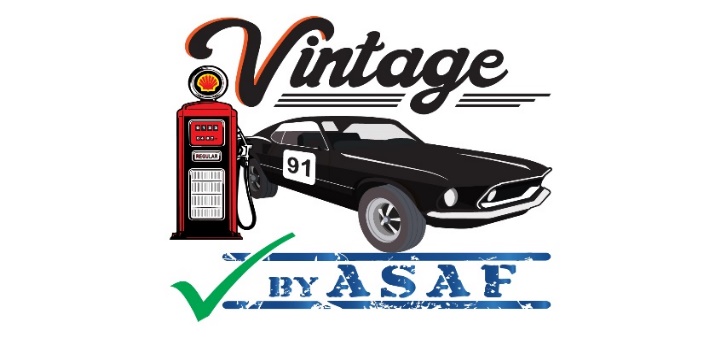 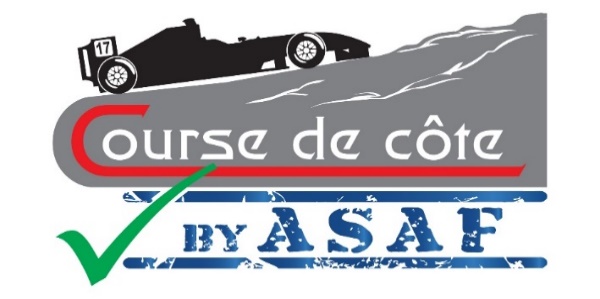 Règlement type 2023"Montées/Sprints Historiques""Montées/Sprints en Or""Historic Rally Stage"IMPORTANTDiverses couleurs sont utilisées dans le libellé de ce règlement-type de base.Elles vous indiquent les parties essentielles qui doivent subsister dans tous les cas de figure.Ce sont celles reprises en NOIR. Vous ne pouvez pas les modifier sans dérogation préalable du CA de l'ASAF.Elles vous indiquent celles que vous devez supprimer si elles ne s'appliquent pas à l'épreuve que vous organisez ; elles sont reprises en BLEU. Dans le cas où elles y sont applicables vous les reprendrez après les avoir remises en NOIR ou en ROUGE (voir ci-dessous).Elles vous indiquent quelles sont les modifications intervenues dans la réglementation depuis la dernière saison et qui figurent pour la première fois dans le Règlement-type ; elles figurent en ROUGE et vous pouvez les maintenir dans cette couleur pour attirer l'attention des concurrents potentiels. Vous ne pouvez pas les modifier sans dérogation préalable du CA de l'ASAF.Elles vous guident dans la rédaction correcte de votre règlement et doivent en être supprimées ; ce sont les mentions écrites en VERT et en caractères italiques.Déclaration de l’organisateur aux officiels chargés de l’approbation de ce règlement Le présent règlement particulier est basé sur le règlement type actuel, tel qu’il figurait sur le site Internet de la Fédération, le ……………*, date à laquelle, je l’ai téléchargé. Nom et signature :* Date à mentionner par l’organisateur avant l’envoi aux responsables "CSAP" et "ASAF"NDLR : Ce cadre n'est pas destiné à figurer dans le règlement de l'épreuve qui sera édité après son approbation. Il sera donc effacé avant le renvoi, à l'organisateur, du règlement approuvé par l’ASAF.LOGO du Club organisateurLOGOS de la CSAP, de l’ASAF et de l’ADEPS (obligatoires)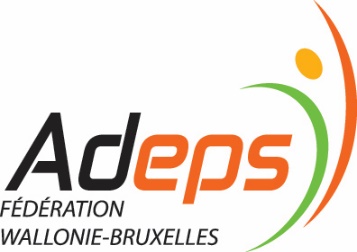 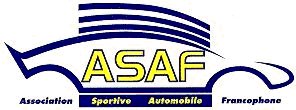 EPREUVE : DATE : ORGANISATEUR :  N° D’ENTREPRISE : ADRESSE SECRETARIAT – DIRECTION DU MEETING :Indiquez des adresses pouvant être assimilées par un GPS (commune avec code postal, rue et n°)REMARQUE :R.T.G. = Règlement Technique GénéralR.S.G. = Règlement Sportif Général.REGLEMENT PARTICULIER(*) A reprendre uniquement si la manifestation comporte une montée en OrIMPORTANT : En MH/SpH* et en HRS*, des vêtements recouvrant totalement les bras et les jambes seront obligatoires pour les pilotes (pas pour les passagers). Ces vêtements seront aussi ininflammables que possible (tissus en matières synthétiques prohibés).* Supprimer la mention inutileA l’exclusion des seuls "Montées/Sprints en Or", les manifestations de ce genre ne sont pas des compétitions et le style de conduite à y adopter doit tenir compte de cette particularité.  En conséquence, l’organisateur ou les Commissaires Sportifs présents excluront sans appel, tout concurrent dont ils jugeront le comportement dangereux, pour lui ou pour les autres.COMITE D’ORGANISATIONASBL :  N° d’entreprise :GESTION DE LA COURSE ET OFFICIELS DESIGNES A L’EPREUVELes personnes identifiées ci-dessous dont les fonctions nécessitent la détention d’une licence « OFF », sont tenues d’être en possession de leur licence, en cours de validité, dès le moment de l’envoi du règlement de l’épreuve aux divers responsables pour approbation.Directeur de "Course" :	Lic. ASAF :Directeur de "Course" adjoint :	Lic. ASAF :Secrétaire du meeting :	Lic. ASAF :Directeur de la sécurité :	Lic. ASAF :Responsable du Parc des coureurs : 	Equipe médicale :Ambulances :	Nombre : Commissaires Sportifs ASAF	Président de collège :	Lic. ASAF :Membres :	Lic. ASAF :Commissaires Techniques ASAF Président de collège :	Lic. ASAF :Membres :	Lic. ASAF :Inspecteur – Sécurité ASAF :		Lic. ASAF :GENERALITESDénomination :Date :  Parc des participants :  Vérifications administratives :  Vérifications techniques Parcours : Circuit en activité :  le           de        à       H.  et de      à     H. Cette épreuve est organisée conformément aux dernières Prescriptions Sportives de l’ASAF et au présent règlement, auxquels les pilotes s’engagent à se soumettre par le seul fait de leur engagement.PARTICULARITESCette épreuve est organisée conformément au " Règlement Particulier Montées/Sprints Historiques – Montées/Sprints en Or" - HRS (Biffer les mentions inutiles), dont tous les articles non repris ci-dessous, sont d’application automatique (Voir au Chap. VII – C des Prescriptions Sportives de l’ASAF).Article 1 : Parcours1.1. Largeur moyenne de la route (en MH/MO)* :        – Longueur de la côte*/Sprint * /HRS*  :            mètres. 1.2. Départ : 1.3. Arrivée : 1.4. Homologation : * Supprimer les mentions inutilesArticle 2 : VéhiculesAttention : En HRS, les voitures doivent être immatriculées et répondre aux exigences du Code de la route.2.1.  Admissiona.- Seul, un modèle de véhicule entré en production ou homologué avant le 31 décembre 1997, à minuit, est admissible. Cette admission est étendue à des véhicules de type identique (même « body ») fabriqués après cette date, pour autant que la date du début de leur production dans cette configuration ou de leur homologation par la FIA, soit antérieure au 31 décembre 1997, à minuit. Dans ce cas, la cylindrée des véhicules n'est pas limitée.b.- Des véhicules répondant à ces critères, mais équipés de culasse et/ou de moteur de substitution (même hors période de référence) pourront également être admis au départ, pour autant que ces éléments soient de la même marque que le véhicule ou celle du moteur dont il était équipé d’origine.Dans le cas d'un moteur et/ou culasse de substitution, la cylindrée du moteur implanté ne pourra excéder 3500cc, après application de l'éventuel coefficient de suralimentation.L'élaboration sécuritaire imposée par les modifications apportées devra être à la hauteur des performances majorées.c.- Des véhicules équipés d'un moteur et/ou culasse d'une autre marque que celle du véhicule ou de celle du moteur et/ou culasse l'équipant à l'origine, seront également admis au départ, pour autant qu'ils aient obtenu une homologation, dans cette configuration, de la part de la FIA ou de l'une de ses ASN.Ces véhicules ne seront admis au départ que pour autant qu'ils soient, en tous points, conformes à cette fiche d'homologation et malgré la présentation d'une telle fiche d'homologation et de ce qu'elle précise, les cylindrées des moteurs implantés resteront limitées, à 3500cc, après application de l'éventuel coefficient de suralimentation, tandis que les éventuelles brides d'admission resteront limitées à 34mm (essence) ou 37mm (Diesel).d.- Sauf si une homologation établie par la FIA ou par l'une de ses ASN existe, le reprenant dans cette configuration, un véhicule ne pourra être équipé d’un système de suralimentation ou d’une motorisation "Diesel" que si le modèle d’époque en était équipé également. Il en va de même pour, le mode de transmission (traction, propulsion, 4 roues motrices).e.- La présente réglementation sera de stricte application ; toute fraude ou tentative de fraude en vue de faire participer un véhicule non qualifiable, sera sanctionnée par l’application d’une amende de 250 €, pour ses instigateurs qu’ils soient concurrents ou organisateurs (voir art. 1.7.7. – 8e tiret du RSG).f.- Des contrôles de cylindrée et de brides pourront être effectués lors des épreuves. La couverture en assurances n'étant pas acquise aux véhicules non qualifiables, l'amende automatique de 500 € prévue à l'Art. 8.5 du RSG, sera automatiquement de mise en cas de non-conformité et toute participation ultérieure sera refusée au concurrent dans l'attente de son paiement.g.- Ces sanctions seront d'application même sur constatation postérieure à l'événement, après examen et décision du Conseil d'Administration et ce, même dans le cas où la voiture, qui n'avait pas été reprise dans la liste dont question à l'Art. 1.3.3.1 ci-dessous, avait été acceptée par les Commissaires Techniques dépêchés sur place ou si les renseignements fournis étaient incomplets, incorrects ou fallacieux.Aucune dérogation ne sera accordée à ce niveau.La présente réglementation sera de stricte application ; toute fraude ou tentative de fraude en vue de faire participer un véhicule non qualifiable, sera sanctionnée par l’application d’une amende de
250 €, pour ses instigateurs qu’ils soient concurrents ou organisateurs (voir art. 1.7.7. – 8e tiret du RSG).NB : Cette sanction sera d'application même sur constatation postérieure à l'événement, après examen et décision du Conseil d'Administration.2.2.  Contrôle de conformité - Etat technique des véhicules2.2.1. La liste des engagés reprenant le type exact des véhicules désirant prendre part à la manifestation sera transmise, par courriel, au responsable de la Commission Technique de l’ASAF (avec copie au Secrétariat) au plus tard, 3 jours « calendrier » avant la date d’organisation. Ce dernier en fera l’analyse et signalera aux Commissaires Techniques désignés à l’épreuve et à l’organisateur, quels véhicules lui semblent ne pas pouvoir être acceptés en fonction des critères repris au point 1.3 ci-dessus. Il appartiendra, dès lors au participant concerné, de présenter les documents prouvant que son véhicule répond bien aux exigences de ce point 1.3, faute de quoi, le départ lui sera refusé. Les véhicules signalés comme tels seront soumis à un contrôle de conformité effectué par les Commissaires Techniques de la Fédération. Les participants engagés après l’envoi de la liste dont question ci-dessus, y seront tous, systématiquement soumis.Dans le cas où l'organisateur n'enverrait pas cette liste ou l'enverrait hors des délais prescrits, une amende automatique de 50 € lui serait appliquée.  En outre, dans ces cas, si un véhicule prend le départ alors qu'il n'était pas qualifiable, une amende de 250 €/véhicule lui sera appliquée sans discussion possible, même si la CT sur place ne lui a pas signalé la non-conformité de ce véhicule. En effet, dans certains cas, des recherches préalables sont nécessaires avant de prendre la décision d'accepter tel ou tel véhicule : de telles recherches ne sont pas réalisables sur place, le jour de l'épreuve.En conséquence, les concurrents et les organisateurs sont invités à prendre toutes les précautions nécessaires pour ne pas contrevenir à cette réglementation.Il est précisé, d'autre part, que ni le secrétariat, ni le rapporteur de la commission technique n'enverront de rappel à l'organisateur en vue d'obtenir cette liste.NB : Ces sanctions seront d'application même sur constatation postérieure à l'événement, après examen et décision du Conseil d'Administration.  .2.2.2. Aucune fiche d’identité ni passeport technique ne sont à produire.(MH/SpH/MO)Indiquer, dans ce cadre : Si les voitures découvertes, les monoplaces, les barquettes, les proto's ou assimilés seront admis au départ ;S'il y a des clôtures en fils métalliques ou des clôtures en fils métalliques non protégés le long du parcours.(C'est, en effet, en lisant ceci que les participants pourront savoir s'ils seront admis ou non à participer à votre épreuve)2.2.3. Les organisateurs ont l’obligation d’équiper de treillis métalliques les endroits du parcours délimités par des fils de fer s’ils souhaitent accueillir au départ de leur manifestation des véhicules de type monoplace, barquette, proto ou assimilés.A défaut, seules les voitures "conduites intérieures" seront autorisées à participer et les voitures du type "Cabriolet/Roadster" ne seront, dans ce cas, admises au départ que capote ou toit fermé, ou si elles sont munies d’un arceau "6 points" avec barres longitudinales supérieures, empêchant la pénétration des fils métalliques (cf. Clôtures) dans l’habitacle.Un arceau de type "Targa" ou des Roll-Bars individuels d'origine peuvent utilement remplacer l'arceau "6 points" dans les cabriolets/roadster si les vitres latérales sont relevées au maximum (même si le toit est déposé ou la bâche repliée/ôtée). Il est toutefois précisé que cette dernière disposition ne s’applique pas aux véhicules, d’origine, sans capote ni toit fermé et dont la première mise en circulation a été effectuée au plus tard le 31/12/1961. Afin de garantir une sécurité maximale, ces véhicules seront, dans la mesure du possible, regroupés dans l’ordre des départs et pourront, sur simple requête d’un Commissaire Sportif en fonction (notamment si l’un ou plusieurs de ces véhicules s’avère(nt) très rapide(s)), être précédés d’un "pace car". Pour autant que de besoin, il est précisé qu’en l’espèce, le rôle de ce "pace car" ne sera pas "d’ouvrir la route" mais bien de limiter la vitesse d’évolution.Article 3 : Engagement – Frais – Listes3.1. ProcédureLe bulletin d’engagement lisiblement complété, accompagné de la fiche des "Vérifications" adéquate, du document "Copies des licences" du pilote et des éventuelles demandes de " TP-L **, devra parvenir, au plus tard, l'avant-veille de l 'épreuve, à midi, par voie postale* par E-Mail* par engagement en ligne*. (* Supprimer les mentions inutiles),** Attention : Le TP-L est seulement réservé aux concurrents et passagers inscrits en MH/SpH/ HRS*Les concurrents participant à la MO/SpO* doivent détenir des licences annuelles ASAF ou VAS, du type requis et en cours de validité.(* Supprimer les mentions inutiles),Le formulaire de demande de l'éventuel TP-L (15 €) pourra : Soit, accompagner la demande d'engagement ;Soit, être sollicité, complété et payé auprès du secrétariat le jour de l'épreuve. (Préciser la (les) procédure(s) choisie (s) dans le règlement particulier de l'épreuve)Le bulletin d'engagement lisiblement complété, accompagné de la fiche des "Vérifications" adéquate, du document "Copies des licences", ainsi que des demandes éventuelles de TP-L DEVRA parvenir, par voie postale* par E-Mail* par engagement en ligne* (* Supprimer les mentions inutiles),Entre le………… et le.......avant .... H 00***, période durant laquelle le "droit simple" sera d’application ;ET (facultatif)au plus tard le …………. (le vendredi avant l’épreuve) avant 12H00***, ce qui entraînera une majoration automatique du droit (+ 20%) ;à ........................................................................... (nom et adresse, boîte E-Mail ou lien vers le site Internet).***Passé ces délais, il ne sera PLUS possible de s’inscrire ou de payer le montant des frais d'inscriptionAttention aux délais nécessaires afin de réaliser vos démarches administratives.N.B. : Aucun envoi recommandé ne sera, ni accepté, ni retiré.3.2 Les frais d’inscription s’élèvent à …. €, assurances comprises. La participation à la Montée/Sprint en Or est liée au paiement d'un supplément d'inscription (cf. : assurance différente ) de …. € (facultatif).  Le montant du droit d’engagement devra OBLIGATOIREMENT être viré au crédit du seul compte bancaire suivant et s’y trouver en dépôt avant ces mêmes dates***et moments.N° :	 Intitulé :  …………….	Rappel : Le double d'un formulaire de virement n'est pas une preuve de paiement. 3.3. Copies des licencesEn vue d’une gestion plus rapide du secrétariat de l’épreuve, les pilotes sont impérativement tenus de joindre à leur demande d’engagement, le document dénommé "Copie des licences", reprenant les photocopies de leurs licences ASAF/VAS, en cours de validité (càd année 2023). Tout engagement reçu sans cette annexe sera considéré comme NUL et ne sera pas traité !Le paiement du droit d’engagement se fera UNIQUEMENT par virement bancaire et ce, pour un seul participant.Le paiement, en espèces, au secrétariat, la veille ou le jour de la manifestation est interdit. Il n'est donc plus autorisé de s’inscrire sur place.Le virement précisera clairement le nom du pilote désigné.Ce pilote, le premier repris sur le bulletin d'engagement est considéré comme étant le concurrent, donc le seul ayant droit sur l’engagement, quel que soit l’origine du virement des droits de participation.En cas de non-respect de cette procédure le participant concerné perdra le bénéfice de son engagement. Il sera remboursé et devra repayer dans les formes pour être enregistré, s’il reste des places disponibles ! Ces dispositions sont d’application dès l’ouverture de la période d’engagement. Le constat de la régularité de la procédure est de la compétence du Collège des Commissaires Sportifs de l’épreuve.Rappel : Le double d'un formulaire de virement n'est pas une preuve de paiement.Si le concurrent refuse la publicité de l’organisateur, ces droits pourront être majorés de 25% (y compris pour la Division « Histo-Démo » (voir Art. 5 du RTG)La mention de ce refus devra figurer sur le bulletin d'engagement et le complément de droit de participation doit être ajouté au virement reprenant ledit droit et celui, éventuel, du TP sollicité.3.4 Liste des engagés. Seul, un engagement dûment complété et dont les droits auront été versés sera considéré comme définitif. Seuls, les participants ayant rempli ces conditions seront repris sur la liste des engagés et ce, jusqu’à ce que le nombre maximum de voitures admises soit atteint. 3.5 La liste exhaustive des voitures et pilotes participant à la manifestation sera officialisée, au plus tard, à 14 heures. Il sera admis d’accepter l’inscription de passagers jusqu’à ……, la liste exhaustive de ceux-ci devant impérativement être affichée à 15 heures, au plus tard. 3.6 Le nombre de voitures admises est strictement limité à …... ATTENTION : Les organisateurs se réservent toujours le droit de refuser l’inscription de n’importe quelle voiture sans avoir à se justifier, notamment pour des questions de sécurité, de dangerosité du parcours, de qualité ou de diversité du plateau ou pour n'importe quel autre motif. 3.7	Remboursements1. Remboursement lorsque le nombre limité d’engagés est atteintUn concurrent inscrit régulièrement et qui :a) ne serait repris ni sur la liste des concurrents acceptés, ni sur celle des réservistes (soit, qu’il ne l’aurait pas souhaité, soit que le chiffre maximum serait déjà atteint), se verrait remboursé de la totalité de ses droits d’engagement et ce, dans les 10 jours qui suivent l’attribution des numéros.b) ayant accepté d’être réserviste, ne serait pas autorisé à prendre le départ, se verrait automatiquement remboursé de 80% des droits d’engagement et ce, dans les 10 jours qui suivent l’épreuve.2. Remboursement en cas d’annulationEn cas d’annulation de l’épreuve, les concurrents se verront remboursés de la totalité de leurs droits d’engagement dans les 10 jours qui suivent l’attribution des numéros.Si l’annulation de l’épreuve est consécutive à un cas de force majeure imprévisible ou inattendu (catastrophe naturelle, événements extérieurs fortuits, etc.*) jugé comme tel par le Collège des Commissaires Sportifs, l’organisateur pourra conserver un montant égal à 20 % du droit d’engagement, si l’épreuve n’a pas débuté.Si elle a débuté, il pourra conserver la totalité des droits.Toutefois, le cas échéant, la partie de l’engagement qui aurait dû être affectée au paiement des primes d’assurances (et qui ne seront pas dues à l’assureur), devra être restituée aux concurrents.3. Remboursement dans les autres cas (Voir Art. 9.5 du RSG – IMPORTANT)Tout concurrent engagé (ayant donc payé la totalité des droits d’engagement) et qui ne pourrait prendre part à l’épreuve pour un cas de force majeure (à justifier**) DOIT signifier son désistement par écrit à l’organisateur (Fax, SMS ou mail, autorisés) et ce, avant la fin de la période d'inscription à droits simples, reprise ci-dessus.A cette seule condition, il se verrait :a) remboursé de l’intégralité des montants versés (et ce, dans les 30 jours suivant la fin de l’épreuve), pour autant que la signification de ce forfait parvienne à l’organisateur avant la fin de la période d’engagement à droits simples ;b) remboursé de la moitié des montants versés (dans le même délai que ci-dessus) si la signification du forfait parvient à l’organisateur après la clôture des engagements à droits simples mais avant le moment de l’ouverture du secrétariat de l’épreuve.Si ce désistement intervient après l'ouverture du secrétariat de l'épreuve, les droits d’engagement payés resteront la propriété de l’organisateur.** En cas de litige concernant la réalité du cas de force majeure, c’est le C.A. de l’ASAF qui tranchera sans appel.Tout forfait JUSTIFIE par un cas de force majeure (une météo défavorable n'est pas une justification), annoncé avant le jour de début de l'épreuve sera remboursé intégralement.Article 4 : Vérifications administratives4.1. La licence nécessaire pour y participer, doit avoir été émise par l'ASAF ou par la VAS et être en cours de validité.4.2. Titres de Participation Journalière (TP-L)Seuls, les concurrents et leurs passagers participant à la MH/SpH/HRS ne disposant pas d’une licence annuelle (ASAF/VAS en cours de validité) pourront solliciter un "TP-L" au prix de 15 € (Pas d'impositions médicales exigées ; seule, une déclaration sur l'honneur, de bonne santé est suffisante).Voir possibilité(s) d’obtention retenue(s) par l’organisateur, au point 3.1., ci-dessus).ATTENTION :- Une fois la demande de "TP" introduite auprès de l’organisateur, il ne sera plus possible d’en récupérer le paiement, sauf en cas de non-participation dûment justifiée ou d’annulation de l’épreuve. Toute modification de l’engagement devra impérativement être communiquée par email AVANT le vendredi 00/00/2023 à 12h00.  En cas de modification, un nouvel engagement complet dûment signé sera impérativement renvoyé endéans ce délai (sauf cas exceptionnel, dont la justification sera laissée à l’entière appréciation de l’organisation, aucune signature de document ne sera autorisée lors de l’épreuve).4.3.	Assurance Individuelle Accident CorporelConformément au Décret de l’Exécutif de la Fédération Wallonie-Bruxelles, régissant la pratique du sport dans cette entité fédérée, tout participant à un événement organisé par une fédération sportive reconnue (ici l’ASAF), doit être couvert par une police d’assurance du type "Individuelle - Accidents Corporels".Pour les participants licenciés annuels ASAF ou VAS cette couverture d’assurance est comprise dans leur licence.Pour les autres participants, cette assurance (ainsi que celle de leur "Protection Juridique") sera comprise dans le "Titre de participation" dont il est question à l'Art. 4.2 ci-dessusLes conducteurs et passagers devront être âgés de 18 ans, au minimum.Aucune dérogation ne sera possible, à cet égard, même en cas de filiation entre le conducteur et le candidat passager.Article 5.  Vérification de la conformité des véhicules en Montée Historique/Sprint Historique/HRS* (* Supprimer les mentions inutiles), (Voir art. 1.3.3, du RP des Montées/Sprints Historiques et Art. 27.5 du RPR)5.1.	Des vérifications de conformité des véhicules présentés, seront pratiquées par les Contrôleurs Techniques de la Fédération ou par la Direction de Course, elle-même.5.2.	Dans ce genre de manifestations (qui ne sont pas des compétitions), aucune vérification technique du véhicule de la part des Commissaires Techniques de l’ASAF, ne sera programmée. Les concurrents déclareront sur l’honneur, sur leur « Feuille des Vérifications » que le véhicule présenté est totalement conforme aux Prescriptions Sportives de l’ASAF et que les modifications éventuelles y apportées, l’ont été dans les règles de l’art.	Dès lors, les concurrents assumeront l’entière responsabilité des conséquences de leurs manquements éventuels, même si le départ a pu leur être accordé par l’organisateur, que ce soit par erreur, par absence partielle ou totale de contrôle ou pour n’importe quel autre motif.Article 6 : Nombre d'engagement "Voiture"/"Pilote"– Nombre de Montées (Tenir compte de l'existence ou non d'une éventuelle Montée/Sprint en Or) 6.1.	Une même voiture/véhicule ne pourra être inscrite qu'une seule fois, sauf sur dérogation accordée par l'organisateur, dans certains cas particuliers * Si cette dérogation est obtenue :  - Une même voiture/véhicule pourra être inscrite par deux pilotes différents * - Un même pilote pourra inscrire deux voitures/véhicules distincts* * Biffer les mentions inadéquates6.2.	La liste des véhicules et pilotes qualifiés au départ devra correspondre exactement au nombre de véhicules et de pilotes engagés, étant entendu qu’un droit d’inscription (cf. assurances) sera dû pour chacune des participations de véhicule ou de pilote. (Voir Art. 1.4.1, du R.P. MH/SP.H)6.3.	Le nombre des Montées/Passages est limité à….. (7, au maximum)L’organisateur a prévu dans son timing, un premier passage considéré comme une découverte du parcours, lors duquel il sera interdit d’embarquer un passager. Si un participant n’a pas la possibilité d’effectuer cette découverte en même temps que les autres, sa première montée sera considérée comme étant cette découverte, tout passager étant alors également interdit (Art.1.5.7 du R.P.M.H.). Article 7 :  Comportement responsableLes pénalités en temps étant inadéquates dans le cadre d’une MH, d’un Sp.H, d'une HRS elles y seront remplacées par des amendes et/ou des "Avertissements". A la réception de son deuxième "Avertissement", le participant concerné sera automatiquement exclu de la manifestation sans remboursement des droits d’engagement.De tels « Avertissements » seront adressés, entre autres choses, pour dépassement du nombre de tours de boucle à effectuer dans les étapes "Show" (Sprint Histo/HRS), pour sortie du bras ou de la main (pilote ou passager) par la fenêtre de la voiture au cours des passages en ES, pour conduite dangereuse, etc.Remarque : Si cette pénalité est infligée en fin d’épreuve ou alors que le pilote a terminé sa prestation, une amende de 125 € sera alors automatiquement appliquée par le Collège des Commissaires Sportifs. Si cette amende ne lui a pas été payée sur place, quelle qu’en soit la raison, le Président de Collège transmettra un rapport en ce sens au secrétariat de l’ASAF et le contrevenant se verra automatiquement suspendu de licence jusqu’à l’apurement de sa dette (voir aussi : article 1.6.5. du R.S.G.). Seulement pour les MH/SpH/MOAttention : Important ! Lors du transit des véhicules du parc d’arrivée vers le parc de départ (descente des véhicules), afin que les participants ne puissent avoir des comportements inappropriés (dérapages contrôlés, arrêts intempestifs …), les mesures suivantes seront prises : • Une voiture de l’organisation, roulant à allure modérée (maximum 50 km/h) précédera le convoi ; • Sous peine de sanction, les véhicules devront se suivre à distance régulière de 50 mètres, au maximum, sans s'arrêter ou se laisser distancer pour se ménager un espace afin d'y accélérer violemment ou de s'y livrer à des manœuvres non autorisées ; • Une voiture ou une moto serre-file s’assurera que la manœuvre est bien exécutée à l’arrière du convoi et fermera celui-ci ; • Sur constatation de l'organisateur ou des Commissaires Sportifs (même sans concertation avec la Direction de Course) ou sur rapport des Commissaires de Route, les contrevenants se verront sanctionnés comme prévu dans cet article.Article 8: Montée/Sprint en Or (Facultatif)8.1.	Dans le strict respect des conditions de l’art. 2.2. du Règlement particulier " Montées/Sprints historiques – Montées/Sprints en Or", une montée chronométrée sera organisée de …… à …… H, pour les véhicules ayant pris part à la Montée/Sprint Historique, en ordre techniquement et administrativement (cf détention d'une licence annuelle ASAF ou VAS du niveau requis) et préalablement inscrits dans cette catégorie.La Montée/Sprint en Or, contrairement à la Montée/Sprint Historique, est une compétition totalement assimilable à une Course de Côte ou à un Sprint classique.Toutes les dispositions sportives, administratives et sécuritaires prévues dans le R.P. de ces disciplines, y sont donc applicables.8.2. LicencesEn Catégorie "Classic" la "Montée / Sprint en Or" est réservée aux pilotes possédant une licence annuelle ASAF ou VAS délivrée via des clubs respectivement reconnus par elles, de type "A4". Les pilotes de la Catégorie "S/R" devront, quant à eux, détenir une licence annuelle ASAF ou VAS délivrée via des clubs respectivement reconnus par elles, de type "A3". 8.3.	Admission des voitures en MO/Sp. OEn Catégorie "Classic", la "Montée/Sprint en Or" est accessible aux seules VOITURES FERMEES (voir 1.2.5.) admises à circuler sur la route (hormis l’immatriculation, l’assurance et le Contrôle technique), mises en production (ou homologuées par la FIA) avant le 31 décembre 1997 à minuit.Cet accès est étendu aux voitures identiques (même "body" et même motorisation) fabriquées après cette date, pour autant que la date du début de leur production ou de leur homologation par la FIA, soit antérieure à ce moment.Toutes ces voitures devront être conformes à leurs spécifications d’origine et/ou aux homologations d’époque. Pour ce type de voitures, la cylindrée n'est pas limitée.Diamètre maximal de la bride de suralimentation : 34mm pour un moteur "essence" ; 37mm pour un moteur Diesel.En Catégorie "S/R", la "Montée/Sprint en Or" est accessible aux seules VOITURES FERMEES (voir 1.2.5.) répondant aux mêmes critères d'ancienneté (31 décembre 1997 à minuit) mais qui ne sont pas conformes aux spécifications d'origine et/ou aux homologations d'époque. La cylindrée n'est pas limitée pour ces voitures, pour autant qu'elles aient conservé leur moteur et/ou culasse d'origine. Diamètre maximal de la bride de suralimentation : 34mm pour un moteur "essence" ; 37mm pour un moteur Diesel.Dans cette classe, des voitures de même "Body", équipées de culasse et/ou moteur de substitution, même "hors période de référence", mais de la même marque que celle de cette voiture ou celle du moteur et/ou culasse l'équipant à l'origine, pourront être admises au départ, dans le respect des autres conditions d’admission, reprises au point M.H. 1.3.- 1er Encadré).Dans ce cas, leur cylindrée sera limitée à 3500cc, après application de l'éventuel coefficient de suralimentation. Diamètre maximal de la bride de suralimentation : 34mm pour un moteur "essence" ; 37mm pour un moteur "diesel".En outre, des voitures équipées d'un moteur et/ou culasse d'une autre marque que celle de la voiture ou de celle du moteur et/ou culasse l'équipant à l'origine, seront également admises au départ, pour autant qu'elles aient obtenu une homologation, dans cette configuration, de la part de la FIA ou de l'une de ses ASN. Ces voitures ne seront admises au départ que pour autant qu'elles soient, en tous points, conformes à cette fiche d'homologation et, malgré la présentation d'une telle fiche d'homologation et de ce qu'elle précise, les cylindrées des moteurs implantés resteront limitées, à 3500cc, après application de l'éventuel coefficient de suralimentation, tandis que les éventuelles brides d'admission resteront limitées à 34mm (essence) ou 37mm (diesel). N.B. : D'autre part (sauf si une homologation établie par la FIA ou par l'une de ses ASN existe, la reprenant dans cette configuration), une voiture ne pourra être équipée d’un système de suralimentation ou d’une motorisation "diesel" que si le modèle d’époque en était équipé également. Il en va de même pour, le mode de transmission (traction, propulsion, 4 roues motrices), lequel devra être conservé.  8.3.1. Normes techniques des véhicules : respect intégral du règlement PH’s Rallyes, sauf particularités reprises à l’Art. 2.2. du RP MH/MO et reprises, également, pour la plupart, sous ce point 8.3.8.3.2. Classes Les voitures seront réparties en 4 classes : A, B, C et D,  TOUTES Catégories confondues (Classic et S/R) A : de 0 à 1300 cc ;B : de 1301 à 1600 cc ;C : de 1601 à 2000 cc ;D : + de 2000 cc ;8.3.3.Coefficients divers 8.3.3.1. Des coefficients égalisateurs en fonction de la motorisation (Wankel, Turbo, TD,) et du mode de propulsion (4x4), seront appliqués à tous les concurrents (Catégories "Classic" et "S/R"), pour déterminer leur classe de cylindrée. Ces coefficients seront sans incidence sur les performances réalisées. 8.3.3.2. D’autre part, des Coefficients d’âge, seront appliqués à toutes les performances réalisées, pour les pondérer, eu égard à la vétusté du matériel. Ces coefficients (distincts selon la catégorie de la voiture) sont repris au tableau figurant au point 8.3.3.2.3,.ci-après). 8.3.3.2.1. Les coefficients d'âge seront basés sur l'année d'homologation, par la FIA, du modèle motorisé comme celui présenté. A défaut d'homologation FIA, l'année prise en considération pour déterminer le coefficient sera celle de la première année de fabrication du modèle ainsi motorisé.8.3.3.2.2. 	 Périodes d’âge :1. Période 1 : voitures jusqu’au 31 décembre 1960 (première catégorisation FIA en 1961).2. Période 2 : voitures du 1er janvier 1961 jusqu’au 31 décembre 1972 (premier championnat du Monde des rallyes : 1973).3. Période 3 : voitures du 1er janvier 1973 jusqu’au 31 décembre 1981 (Fin des groupes 1,2,3 et 4).4. Période 4 : Voitures du 1er janvier 1982 jusqu’au 31 décembre 1997. 8.3.3.2.3. 	Tableau des coefficients de pondérationL’année pivot, pour le calcul de ces coefficients est l’année 2000 pour laquelle il s’établit à "1".L’année de référence pour chaque période d’âge est l’année médiane de la période.
Pour la période 1, l’année de référence est 1950.  Le coefficient s’établit en descendant de 0,003 points par année par rapport à l’année 2000, le résultat étant arrondi au centième.Les différences de coefficient entre les catégories s’expliquent par le fait qu’en catégorie "S/R", des moteurs de substitution "hors période" y sont acceptables et aucune limitation d’âge du moteur et/ou de la culasse implantés n’y est appliquée.Ces coefficients d'âge seront appliqués aux temps réalisés par les participants pour établir le classement général de l'épreuve toutes catégories confondues. Un classement par classes (cf point 2.2.2) sera établi reprenant les véhicules de la Catégorie Classic et ceux de la Catégorie S/R sans distinction de catégorie, au sein de ces classes.Exemple : Le temps d'un véhicule de la Catégorie "Classic" appartenant à la période d'âge 1 (càd jusqu'au 31 décembre 1960) sera pondéré du coefficient 0,85 alors que le temps du véhicule de la Catégorie "S/R" de la même période sera affublé du coefficient 0,90.Ce n'est qu'après avoir appliqué les coefficients repris au tableau 2.2.3.2.3 qu'un classement sera établi en fonction des temps "corrigés".8.4.	Les pilotes seront seuls à bord8.5.	(Facultatif) Une "Super Finale" réservée aux dix premiers classés de la "Montée /Sprint en Or" aura lieu de ….  à ……. H.8.6.	 (Facultatif) Un " Final Three" réservé au 3 premiers de la « Super Finale » aura lieu immédiatement après cette dernière8.7.	En cas d’ex aequo, le départage sera effectué en fonction de l’ancienneté des véhicules puis de leur cylindrée exacte. 8.8.	Aucun système de chronométrage ne sera installé sur le parcours avant le déroulement de la Montée/Sprint en Or.Article 9 :   Vérifications administratives en Montée/Sprint en OrEndroit : …………………………………………………………………………………………………………………Timing : …………………………………………………………………………………………………………….......Article 10 : Vérifications techniques en Montée/Sprint en Or10.1.	Les vérifications techniques auront lieu (Endroit). 10.2.	Seuls les véhicules inscrits pour la Montée/Sprint en Or devront obligatoirement s’y soumettre, selon le timing suivant : …………………………………………………Article 11 : Prix - Souvenirs 11.1.	Des prix et/ou souvenirs seront remis aux cinq premiers classés de la Montée/Sprint en Or ainsi qu’aux premiers de chaque classe. Article 12 :  Timing-Publication du Règlement Particulier  -Clôture des inscriptions à droits simples (au plus tard le vendredi avant l'épreuve)-Clôture des inscriptions à droits majorés et fin des engagements (au plus tard le vendredi avant l'épreuve) (Facultatif)-Ouverture des Vérifications Administratives et contrôle des licences-Ouverture des Contrôles de conformité et des Vérifications techniques éventuelles (M/Sp en Or)-Circuit en activité-Fermeture des Vérifications Administratives et du Contrôle des licences-Fermeture des Vérifications Techniques éventuelles (M/Sp en Or)Pause (arrêt des départs)-Circuit en activité-Fin de la délivrance des licences et des inscriptions « passager »-Montée en Or éventuelle (pour les MO/SpO)-Super Finale et Final Three éventuelle (pour les MO/SpO)-Fin de la manifestation-Remise des prix éventuelle et/ou souvenirsArticle 13 : ApprobationsLe présent règlement a été approuvé par :Nom : ………….. Prénom : …………, Pour la CSAP ….. Lic. N° …… , en date du 	Nom : ………….. Prénom : …………, Pour le GT ASAF, Lic. N° …… , en date du 	Nom : ………….. Prénom : …………, Pour le Secrétariat de l’ASAF, Lic. N° ……, en date du 	La licence d’homologation du parcours a été délivrée par : Nom : ………….. Prénom : …………, Inspecteur-Sécurité, Lic. N° …… , en date du 	* Voir RP MH/ MO Art. 2.2. Les documents ci-dessous doivent être tenus à la disposition des Commissaires Sportifs aux fins de vérification, et ce, pendant toute la durée de l’épreuve :Cartes d’identité ;Permis de conduire, svp ouvert si ancien modèle ;Licences "Sportives" ASAF, VAS du niveau requis ;Licences et autorisation* de leur ASN, pour les étrangers dans les épreuves OPEN.* L'autorisation permanente figurant sur la licence elle-même, est suffisante.Demande d’un Titre de Participation "L" (valable pour un meeting et dans les disciplines l'y autorisant)(MH (Pilote & Passager)/ HRS – HRF (Pilote & Passager) / Division Access/  Division 1 Slalom / R.O. / Régularité ASAF et Marathon / Regularity VHRS)AVERTISSEMENT !!! (*)Depuis le 1er janvier 2021, dans TOUTES LES DIVISIONS CHRONOMETREES (sauf AC/KC et slalom) de toutes les épreuves où la vitesse est l'élément de classement prépondérant, certains équipements sont imposés aux concurrents et aux véhicules.Voir Chapitre III des P.S. ASAF 2023 Equipements sécuritairesPériode d’âgeCatégorieCatégoriePériode d’âgeClassicS/R10,850,9020,900,9330,930,9740,971Club organisateur :       Epreuve :   MH/SpH/MO/SpO/HRS			Date : N°Bulletin d’inscription à renvoyer du ………. au ……………………………….………… (Poste ? Courriel ? En ligne ?)à   ……..…………………………………………………………………………………………….………………………………………………………………………………………………………………………………………………………………….N°*  MENTIONS RESERVEES A L'ORGANISATION*  MENTIONS RESERVEES A L'ORGANISATION*  MENTIONS RESERVEES A L'ORGANISATION*  MENTIONS RESERVEES A L'ORGANISATION*  MENTIONS RESERVEES A L'ORGANISATION*  MENTIONS RESERVEES A L'ORGANISATION*  MENTIONS RESERVEES A L'ORGANISATION*  MENTIONS RESERVEES A L'ORGANISATION*  MENTIONS RESERVEES A L'ORGANISATIONEngagement reçu le :   /     /Paiement reçu le :   /     /Div. :Cla :Ordre de réception :MH/SpH/HRSMO/SpOPILOTE/CONDUCTEUR (remplir en caractères d’imprimerie, svp) PILOTE/CONDUCTEUR (remplir en caractères d’imprimerie, svp) PILOTE/CONDUCTEUR (remplir en caractères d’imprimerie, svp) PILOTE/CONDUCTEUR (remplir en caractères d’imprimerie, svp) PILOTE/CONDUCTEUR (remplir en caractères d’imprimerie, svp) PILOTE/CONDUCTEUR (remplir en caractères d’imprimerie, svp) PILOTE/CONDUCTEUR (remplir en caractères d’imprimerie, svp) PILOTE/CONDUCTEUR (remplir en caractères d’imprimerie, svp) PILOTE/CONDUCTEUR (remplir en caractères d’imprimerie, svp) PILOTE/CONDUCTEUR (remplir en caractères d’imprimerie, svp) PILOTE/CONDUCTEUR (remplir en caractères d’imprimerie, svp) PILOTE/CONDUCTEUR (remplir en caractères d’imprimerie, svp) PILOTE/CONDUCTEUR (remplir en caractères d’imprimerie, svp) PILOTE/CONDUCTEUR (remplir en caractères d’imprimerie, svp) PILOTE/CONDUCTEUR (remplir en caractères d’imprimerie, svp) PILOTE/CONDUCTEUR (remplir en caractères d’imprimerie, svp) PILOTE/CONDUCTEUR (remplir en caractères d’imprimerie, svp) PILOTE/CONDUCTEUR (remplir en caractères d’imprimerie, svp) Nom :                                                                   Si pseudonyme :……………………………………………………  / « …………………… »Nom :                                                                   Si pseudonyme :……………………………………………………  / « …………………… »Nom :                                                                   Si pseudonyme :……………………………………………………  / « …………………… »Nom :                                                                   Si pseudonyme :……………………………………………………  / « …………………… »Nom :                                                                   Si pseudonyme :……………………………………………………  / « …………………… »Nom :                                                                   Si pseudonyme :……………………………………………………  / « …………………… »Nom :                                                                   Si pseudonyme :……………………………………………………  / « …………………… »Nom :                                                                   Si pseudonyme :……………………………………………………  / « …………………… »Nom :                                                                   Si pseudonyme :……………………………………………………  / « …………………… »Nom :                                                                   Si pseudonyme :……………………………………………………  / « …………………… »Nom :                                                                   Si pseudonyme :……………………………………………………  / « …………………… »Nom :                                                                   Si pseudonyme :……………………………………………………  / « …………………… »Prénom :…………………………………Prénom :…………………………………Prénom :…………………………………Prénom :…………………………………Prénom :…………………………………Homme / Femme          Né(e) le :            /          /     Né(e) le :            /          /     Né(e) le :            /          /     Né(e) le :            /          /     Né(e) le :            /          /     Né(e) le :            /          /     Adresse :     Adresse :     Adresse :     Adresse :     Adresse :     Adresse :     Adresse :     Adresse :     Adresse :     Adresse :     Adresse :     N° :    Code postal :             Code postal :             Code postal :             Code postal :             Code postal :             Code postal :             Localité :              Localité :              Localité :              Localité :              Localité :              Localité :              Localité :              Localité :              Localité :              Localité :              Localité :              Localité :                  Accepte  n’accepte pas   d’être placé(e) sur la liste des réservistes si le nombre maximum d’engagés est atteint.             Accepte  n’accepte pas   d’être placé(e) sur la liste des réservistes si le nombre maximum d’engagés est atteint.             Accepte  n’accepte pas   d’être placé(e) sur la liste des réservistes si le nombre maximum d’engagés est atteint.             Accepte  n’accepte pas   d’être placé(e) sur la liste des réservistes si le nombre maximum d’engagés est atteint.             Accepte  n’accepte pas   d’être placé(e) sur la liste des réservistes si le nombre maximum d’engagés est atteint.             Accepte  n’accepte pas   d’être placé(e) sur la liste des réservistes si le nombre maximum d’engagés est atteint.             Accepte  n’accepte pas   d’être placé(e) sur la liste des réservistes si le nombre maximum d’engagés est atteint.             Accepte  n’accepte pas   d’être placé(e) sur la liste des réservistes si le nombre maximum d’engagés est atteint.             Accepte  n’accepte pas   d’être placé(e) sur la liste des réservistes si le nombre maximum d’engagés est atteint.             Accepte  n’accepte pas   d’être placé(e) sur la liste des réservistes si le nombre maximum d’engagés est atteint.             Accepte  n’accepte pas   d’être placé(e) sur la liste des réservistes si le nombre maximum d’engagés est atteint.             Accepte  n’accepte pas   d’être placé(e) sur la liste des réservistes si le nombre maximum d’engagés est atteint.             Accepte  n’accepte pas   d’être placé(e) sur la liste des réservistes si le nombre maximum d’engagés est atteint.             Accepte  n’accepte pas   d’être placé(e) sur la liste des réservistes si le nombre maximum d’engagés est atteint.             Accepte  n’accepte pas   d’être placé(e) sur la liste des réservistes si le nombre maximum d’engagés est atteint.             Accepte  n’accepte pas   d’être placé(e) sur la liste des réservistes si le nombre maximum d’engagés est atteint.             Accepte  n’accepte pas   d’être placé(e) sur la liste des réservistes si le nombre maximum d’engagés est atteint.             Accepte  n’accepte pas   d’être placé(e) sur la liste des réservistes si le nombre maximum d’engagés est atteint.         Si nous devons vous contacter :Si nous devons vous contacter :Si nous devons vous contacter :Si nous devons vous contacter :Si nous devons vous contacter :Si nous devons vous contacter :N°. Tél/ GSM :    N°. Tél/ GSM :    N°. Tél/ GSM :    N°. Tél/ GSM :    N°. Tél/ GSM :    N°. Tél/ GSM :    N°. Tél/ GSM :    N°. Tél/ GSM :    E-mail :     E-mail :     E-mail :     E-mail :     ASAFASAFASAFASAFASAFASAFVASVASVASVASVASVASN° LicenceN° LicenceTypeEcurieEcurie BT HT LG LX NA NA AN LI OV VB WV WV……….………….………..…………………………………………………………VEHICULE :Marque :            Marque :            Type :       Type :       Type :       Année de fabrication :       Année de fabrication :       Passeport technique ASAF N° :       Passeport technique ASAF N° :       Passeport technique ASAF N° :       Cylindrée :                  ccNuméro attribué à la voiture :            Numéro attribué à la voiture :            Numéro attribué à la voiture :            Numéro attribué à la voiture :            TURBO :    OUI   /   NON   TURBO :    OUI   /   NON   DIVISIONCLASSELic. A3 min. pour piloter en :MO/SpO en Catégorie S/R Lic. A4 min. pour piloter en :MO/SpO en Catégorie "Classic" Lic L min. pour piloter en :MH/SpH/HRS A compléter si plusieurs pilotes sur la même voitureA compléter si plusieurs pilotes sur la même voitureNom du 1er PiloteNom du 2ème PiloteAbandon de recours participantsAbandon de recours participantsAbandon de recours participantsJe soussigné(e) déclare participer de ma propre initiative aux épreuves inscrites au calendrier ASAF et à ne participer qu’aux épreuves dont l’accès m’est ouvert en conformité avec les règlements de l’ASAF et déclare renoncer pour moi-même, mes ayants droits, mes héritiers, mes proches (parents, conjoint, enfants) et nos assureurs, à tout recours contre :(1) l'ASAF et les CSAP. ; (2) le(s) propriétaire(s) et/ou exploitant(s) du circuit, si l’épreuve a lieu sur circuit ; (3) le ou les organisateurs de la manifestation ; (4) d’autres participants et, si l’épreuve a lieu sur circuit, d’autres utilisateurs dudit circuit ; (5) les concurrents et les propriétaires ou détenteurs des véhicules participants ; (6) les préposés, aides bénévoles et chargés de mission des personnes (ou organismes) visés aux points 1,2,3,4 et 5 ci avant ; (7) les assureurs des personnes (ou organismes) visés aux points 1 à 6 ci avant ;pour tout dommage que je causerais ou subirais au cours d’une des épreuves (y compris entraînements) reprises au calendrier qu'il soit ou non la conséquence directe ou indirecte d'une négligence ou faute des personnes et des organismes repris sub 1 à 7 ci-avant. En cas de décès, le présent abandon de recours contient également engagement de porte-fort pour mes ayants droit, mes héritiers, mes proches et nos assureurs.Je soussigné(e) déclare participer de ma propre initiative aux épreuves inscrites au calendrier ASAF et à ne participer qu’aux épreuves dont l’accès m’est ouvert en conformité avec les règlements de l’ASAF et déclare renoncer pour moi-même, mes ayants droits, mes héritiers, mes proches (parents, conjoint, enfants) et nos assureurs, à tout recours contre :(1) l'ASAF et les CSAP. ; (2) le(s) propriétaire(s) et/ou exploitant(s) du circuit, si l’épreuve a lieu sur circuit ; (3) le ou les organisateurs de la manifestation ; (4) d’autres participants et, si l’épreuve a lieu sur circuit, d’autres utilisateurs dudit circuit ; (5) les concurrents et les propriétaires ou détenteurs des véhicules participants ; (6) les préposés, aides bénévoles et chargés de mission des personnes (ou organismes) visés aux points 1,2,3,4 et 5 ci avant ; (7) les assureurs des personnes (ou organismes) visés aux points 1 à 6 ci avant ;pour tout dommage que je causerais ou subirais au cours d’une des épreuves (y compris entraînements) reprises au calendrier qu'il soit ou non la conséquence directe ou indirecte d'une négligence ou faute des personnes et des organismes repris sub 1 à 7 ci-avant. En cas de décès, le présent abandon de recours contient également engagement de porte-fort pour mes ayants droit, mes héritiers, mes proches et nos assureurs.Je soussigné(e) déclare participer de ma propre initiative aux épreuves inscrites au calendrier ASAF et à ne participer qu’aux épreuves dont l’accès m’est ouvert en conformité avec les règlements de l’ASAF et déclare renoncer pour moi-même, mes ayants droits, mes héritiers, mes proches (parents, conjoint, enfants) et nos assureurs, à tout recours contre :(1) l'ASAF et les CSAP. ; (2) le(s) propriétaire(s) et/ou exploitant(s) du circuit, si l’épreuve a lieu sur circuit ; (3) le ou les organisateurs de la manifestation ; (4) d’autres participants et, si l’épreuve a lieu sur circuit, d’autres utilisateurs dudit circuit ; (5) les concurrents et les propriétaires ou détenteurs des véhicules participants ; (6) les préposés, aides bénévoles et chargés de mission des personnes (ou organismes) visés aux points 1,2,3,4 et 5 ci avant ; (7) les assureurs des personnes (ou organismes) visés aux points 1 à 6 ci avant ;pour tout dommage que je causerais ou subirais au cours d’une des épreuves (y compris entraînements) reprises au calendrier qu'il soit ou non la conséquence directe ou indirecte d'une négligence ou faute des personnes et des organismes repris sub 1 à 7 ci-avant. En cas de décès, le présent abandon de recours contient également engagement de porte-fort pour mes ayants droit, mes héritiers, mes proches et nos assureurs.R.G.P.D. R.G.P.D. Si les deux cases ne sont pas cochées, votre inscription à l’épreuve ne pourra pas être enregistrée !J’autorise l’ASAF, les CSAP et le club à traiter les données reprises ci-dessus, en conformité avec la déclaration relative à la vie privée et aux données personnelles de l’ASAF et du club, dont j’ai pris connaissance et auxquelles j’adhère.La déclaration susdite est disponible sur demande et consultable sur le site de l’ASAF : www.asaf.be J’autorise l’ASAF, les CSAP et le club à traiter les données reprises ci-dessus, en conformité avec la déclaration relative à la vie privée et aux données personnelles de l’ASAF et du club, dont j’ai pris connaissance et auxquelles j’adhère.La déclaration susdite est disponible sur demande et consultable sur le site de l’ASAF : www.asaf.be Je reconnais que l’absence de communication des données sollicitées ci-dessus rendra mon inscription nulle et non avenue.Je reconnais que l’absence de communication des données sollicitées ci-dessus rendra mon inscription nulle et non avenue.Après avoir pris connaissance du règlement particulier de l'épreuve susnommée, je m’engage à en observer toutes les prescriptions et certifie que les présentes données sont exactes. Je certifie sur l'honneur que le véhicule est conforme à la dernière réglementation de l’ASAF et qu'aucune modification non autorisée n'y a été apportée. J’autorise l’ASAF à effectuer toutes les vérifications reprises dans ses Prescriptions Sportives, destinées à en vérifier la conformité. Je m’engage, en outre, à me soumettre à toute mesure du taux d’alcoolémie et contrôle de dopage qui me seraient imposés par l’organisateur, par un Officiel ou par les autorités compétentes.Fait à ……………………………… le …… / …… / ……           (Faire précéder la signature de la mention « Lu et approuvé »)Signature du piloteEpreuve :Date :N°VERIFICATIONS (MO/SpO)VERIFICATIONS (MO/SpO)Renseignements d'identification à compléter par le concurrent avant le renvoi du document.Le formulaire doit être complété dans son intégralité en MAJUSCULESRenseignements d'identification à compléter par le concurrent avant le renvoi du document.Le formulaire doit être complété dans son intégralité en MAJUSCULESPILOTE/CONDUCTEUR PILOTE/CONDUCTEUR PILOTE/CONDUCTEUR PILOTE/CONDUCTEUR PILOTE/CONDUCTEUR PILOTE/CONDUCTEUR PILOTE/CONDUCTEUR PILOTE/CONDUCTEUR PILOTE/CONDUCTEUR PILOTE/CONDUCTEUR PILOTE/CONDUCTEUR PILOTE/CONDUCTEUR PILOTE/CONDUCTEUR Nom :                                                           Si pseudonyme :……………………………………………  / « …………………… »Nom :                                                           Si pseudonyme :……………………………………………  / « …………………… »Nom :                                                           Si pseudonyme :……………………………………………  / « …………………… »Nom :                                                           Si pseudonyme :……………………………………………  / « …………………… »Nom :                                                           Si pseudonyme :……………………………………………  / « …………………… »Nom :                                                           Si pseudonyme :……………………………………………  / « …………………… »Nom :                                                           Si pseudonyme :……………………………………………  / « …………………… »Nom :                                                           Si pseudonyme :……………………………………………  / « …………………… »Nom :                                                           Si pseudonyme :……………………………………………  / « …………………… »Nom :                                                           Si pseudonyme :……………………………………………  / « …………………… »Nom :                                                           Si pseudonyme :……………………………………………  / « …………………… »Prénom :…………………………………SignatureProv.ASAFASAFASAFASAFASAFVASVASVASVASVASN° LicenceTypeBTHTLGLXNAANLIOVVBWVVOITUREVOITUREVOITUREVOITUREVOITUREMarque - TypeCylindrée*Classe *Catégorie*Période*ccRESERVE A LA COMMISSION TECHNIQUE ET A L’ORGANISATEURRESERVE A LA COMMISSION TECHNIQUE ET A L’ORGANISATEURRESERVE A LA COMMISSION TECHNIQUE ET A L’ORGANISATEURRESERVE A LA COMMISSION TECHNIQUE ET A L’ORGANISATEURN° de portières / Capot AVFixations des rouesPare-brise feuilletéFonctionnement des freinsEclairageAnneaux de remorquageDocuments de bordAutocollants ASAFRéservoir d’essencePasseport ASAF PH N°Canalisation d'essenceVêtements (Combinaison)Tôle pare-feu avant/arrièreDivers :Arceau de sécuritéDivers :Ceintures de sécurité / HarnaisConformité de classeBatterieConformité de divisionExtincteurSièges(Modifier éventuellement la liste des engagés)Appui-têteEN ORDRE          Casque / HANSNON CONFORMEFixations dans l'habitacleCOMMISSAIRE TECHNIQUECOMMISSAIRE TECHNIQUEPublicités sur vitresLicence N° :Licence N° :Rétroviseurs Ext. / Int.Nom/Cachet :Nom/Cachet :Ornement extérieurEchappementProtections des tuyauteriesPoidsSECRETARIAT DE L'ORGANISATION :SECRETARIAT DE L'ORGANISATION :Elargisseurs de voiesPneumatiquesEpreuve :Date : N°VERIFICATIONS (MH/SpH/HRS)VERIFICATIONS (MH/SpH/HRS)Renseignements d'identification à compléter par le concurrent avant le renvoi du document.Le formulaire doit être complété dans son intégralité en MAJUSCULESRenseignements d'identification à compléter par le concurrent avant le renvoi du document.Le formulaire doit être complété dans son intégralité en MAJUSCULESPILOTE/CONDUCTEUR PILOTE/CONDUCTEUR PILOTE/CONDUCTEUR PILOTE/CONDUCTEUR PILOTE/CONDUCTEUR PILOTE/CONDUCTEUR PILOTE/CONDUCTEUR PILOTE/CONDUCTEUR PILOTE/CONDUCTEUR PILOTE/CONDUCTEUR PILOTE/CONDUCTEUR PILOTE/CONDUCTEUR PILOTE/CONDUCTEUR Nom :                                                           Si pseudonyme :……………………………………………  / « …………………… »Nom :                                                           Si pseudonyme :……………………………………………  / « …………………… »Nom :                                                           Si pseudonyme :……………………………………………  / « …………………… »Nom :                                                           Si pseudonyme :……………………………………………  / « …………………… »Nom :                                                           Si pseudonyme :……………………………………………  / « …………………… »Nom :                                                           Si pseudonyme :……………………………………………  / « …………………… »Nom :                                                           Si pseudonyme :……………………………………………  / « …………………… »Nom :                                                           Si pseudonyme :……………………………………………  / « …………………… »Nom :                                                           Si pseudonyme :……………………………………………  / « …………………… »Nom :                                                           Si pseudonyme :……………………………………………  / « …………………… »Nom :                                                           Si pseudonyme :……………………………………………  / « …………………… »Prénom :…………………………………SignatureProv.ASAFASAFASAFASAFASAFVASVASVASVASVASN° LicenceTypeBTHTLGLXNAANLIOVVBWVVOITUREVOITUREVOITUREVOITUREVOITUREVOITUREMarque - TypeN° PlaqueN° de châssisN° de châssisN° de châssisN° de châssis1ère Année de fabrication ou d'homologation FIA/ASN1ère Année de fabrication ou d'homologation FIA/ASN1ère Année de fabrication ou d'homologation FIA/ASNJe m’inscris enJe m’inscris enJe m’inscris en MH/SpH/HRS  MO/SpO Je, soussigné,                                                                  atteste sur l’honneur que le véhicule ci-après désigné est conforme aux Prescriptions Sportives de l’ASAF, que les éventuelles modifications y apportées, l’ont été dans les règles de l’art et que, si le véhicule est immatriculé, il l’est en conformité avec les lois et règlements en vigueur.Signature précédée de la mention : « Lu et approuvé » : RESERVE A LA COMMISSION TECHNIQUE ET A L’ORGANISATEURRESERVE A LA COMMISSION TECHNIQUE ET A L’ORGANISATEURRESERVE A LA COMMISSION TECHNIQUE ET A L’ORGANISATEURRESERVE A LA COMMISSION TECHNIQUE ET A L’ORGANISATEURDocuments de bordDivers :EclairageDivers :Ceintures de sécurité / HarnaisExtincteurEN ORDRE          Casque / HansNON CONFORMEPneumatiquesCOMMISSAIRE TECHNIQUECOMMISSAIRE TECHNIQUELicence N° :Licence N° :Nom/Cachet :Nom/Cachet :SECRETARIAT DE L'ORGANISATION :SECRETARIAT DE L'ORGANISATION :Copies de vos licences "sportives" 2023N°Pilote : Pilote : Pilote : Je possède une licence ASAF ou VASJe possède une licence ASAF ou VASJe possède une licence d’une ASN étrangère et j'ai son autorisation* de participer à cette épreuve (OPEN uniquement)Je possède une licence d’une ASN étrangère et j'ai son autorisation* de participer à cette épreuve (OPEN uniquement)Placez ici la copie de votre licence face « année »Inutile si la face avant ne comporte aucune donnée2023Placez ici la copie de votre licence face « année »Inutile si la face avant ne comporte aucune donnée2023Placez ici la copie de votre licence face « photo »Exemple :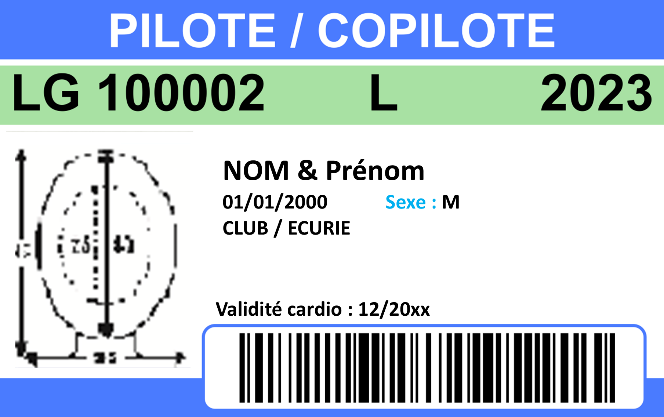 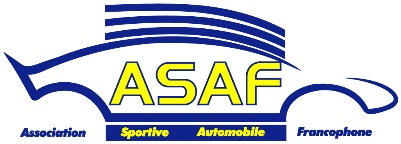 Selon le choix de l’organisateur*, la présente demande :Est à annexer aux documents d’inscription à l’épreuve pour laquelle il est sollicité et le montant du droit du TP est à ajouter à celui de l’engagement ;Est à remettre au secrétariat le jour de l'épreuve, où le droit du TP sera perçu par l’organisateur ou par un CS de l’ASAF. *Voir RP de la manifestation pour connaître la procédure choisieRéservé au secrétariat de l’ASAFN° 2023Rue de l’île Dossai, 12 – 5300 SclaynTel. : 085/27.14.60 – Fax. : 085/31.76.95E-mail : secretariat@asaf.beSite Internet : www.asaf.beSelon le choix de l’organisateur*, la présente demande :Est à annexer aux documents d’inscription à l’épreuve pour laquelle il est sollicité et le montant du droit du TP est à ajouter à celui de l’engagement ;Est à remettre au secrétariat le jour de l'épreuve, où le droit du TP sera perçu par l’organisateur ou par un CS de l’ASAF. *Voir RP de la manifestation pour connaître la procédure choisieN° du T.P. pour l’épreuve :Les candidats DOIVENT compléter le formulaire dans son intégralité en MAJUSCULESLes candidats DOIVENT compléter le formulaire dans son intégralité en MAJUSCULESLes candidats DOIVENT compléter le formulaire dans son intégralité en MAJUSCULESNom de l’épreuve : Date : Certificat médical (Médecin de famille) : NON(attestation de bonne santé à compléter – Voir ci-dessous)  TP- L (15 €)Expérience requise :: NON  TP- L (15 €)Province :Je possédais une licence l’année précédente ou avant :Je possédais une licence l’année précédente ou avant :Je possédais une licence l’année précédente ou avant :Je possédais une licence l’année précédente ou avant :Je possédais une licence l’année précédente ou avant :Je possédais une licence l’année précédente ou avant :Je possédais une licence l’année précédente ou avant :Je possédais une licence l’année précédente ou avant :Je possédais une licence l’année précédente ou avant :Je possédais une licence l’année précédente ou avant :Je possédais une licence l’année précédente ou avant :Je possédais une licence l’année précédente ou avant :Je possédais une licence l’année précédente ou avant :Je possédais une licence l’année précédente ou avant :OUI  /  NONOUI  /  NONOUI  /  NONOUI  /  NONOUI  /  NONNom :Prénom :Sexe :Sexe :Sexe :HFFRue :N° :N° :Bte :Bte :Pays :C.P. :C.P. :Localité :Localité :Localité :Né(e) le :--Nationalité :Nationalité :Nationalité :Nationalité :Permis de conduire :Permis de conduire :Permis de conduire :Permis de conduire :Permis de conduire :Permis de conduire :OUI  /  NONOUI  /  NONOUI  /  NONOUI  /  NONOUI  /  NONDepuis + de 3 ans :Depuis + de 3 ans :Depuis + de 3 ans :Depuis + de 3 ans :Depuis + de 3 ans :Depuis + de 3 ans :OUI  /  NONOUI  /  NONOUI  /  NONOUI  /  NONOUI  /  NONOUI  /  NONTéléphone fixe :Téléphone fixe :Téléphone fixe :/GSM :GSM :GSM :/E-mail :E-mail :E-mail :Age minimum : 18 ans Voir RSG, Article 2 ;Age minimum : 18 ans Voir RSG, Article 2 ;Age minimum : 18 ans Voir RSG, Article 2 ;Age minimum : 18 ans Voir RSG, Article 2 ;Age minimum : 18 ans Voir RSG, Article 2 ;Age minimum : 18 ans Voir RSG, Article 2 ;Age minimum : 18 ans Voir RSG, Article 2 ;Age minimum : 18 ans Voir RSG, Article 2 ;Age minimum : 18 ans Voir RSG, Article 2 ;Age minimum : 18 ans Voir RSG, Article 2 ;Age minimum : 18 ans Voir RSG, Article 2 ;Age minimum : 18 ans Voir RSG, Article 2 ;Age minimum : 18 ans Voir RSG, Article 2 ;Age minimum : 18 ans Voir RSG, Article 2 ;Age minimum : 18 ans Voir RSG, Article 2 ;Age minimum : 18 ans Voir RSG, Article 2 ;Age minimum : 18 ans Voir RSG, Article 2 ;Age minimum : 18 ans Voir RSG, Article 2 ;Age minimum : 18 ans Voir RSG, Article 2 ;Age minimum : 18 ans Voir RSG, Article 2 ;Age minimum : 18 ans Voir RSG, Article 2 ;Age minimum : 18 ans Voir RSG, Article 2 ;Age minimum : 18 ans Voir RSG, Article 2 ;Age minimum : 18 ans Voir RSG, Article 2 ;Age minimum : 18 ans Voir RSG, Article 2 ;Age minimum : 18 ans Voir RSG, Article 2 ;Age minimum : 18 ans Voir RSG, Article 2 ;Age minimum : 18 ans Voir RSG, Article 2 ;Age minimum : 18 ans Voir RSG, Article 2 ;Age minimum : 18 ans Voir RSG, Article 2 ;Age minimum : 18 ans Voir RSG, Article 2 ;Age minimum : 18 ans Voir RSG, Article 2 ;Age minimum : 18 ans Voir RSG, Article 2 ;Age minimum : 18 ans Voir RSG, Article 2 ;Age minimum : 18 ans Voir RSG, Article 2 ;Age minimum : 18 ans Voir RSG, Article 2 ;Age minimum : 18 ans Voir RSG, Article 2 ;Age minimum : 18 ans Voir RSG, Article 2 ;Age minimum : 18 ans Voir RSG, Article 2 ;Abandon de recours participants - Attestation d’aptitude - RGPD - Déclaration à signer par le demandeurAbandon de recours participants - Attestation d’aptitude - RGPD - Déclaration à signer par le demandeurJe soussigné(e) déclare participer de ma propre initiative aux épreuves inscrites au calendrier ASAF et à ne participer qu’aux épreuves dont l’accès m’est ouvert en conformité avec les règlements de l’ASAF et déclare renoncer pour moi-même, mes ayants droits, mes héritiers, mes proches (parents, conjoint, enfants) et nos assureurs, à tout recours contre :l'ASAF et les CSAP. ;le(s) propriétaire(s) et/ou exploitant(s) du circuit, si l’épreuve a lieu sur circuit ;le ou les organisateurs de la manifestation ;d’autres participants et, si l’épreuve a lieu sur circuit, d’autres utilisateurs dudit circuit ;les concurrents et les propriétaires ou détenteurs des véhicules participants ;les préposés, aides bénévoles et chargés de mission des personnes (ou organismes) visés aux points 1,2,3,4 et 5 ci avant ;les assureurs des personnes (ou organismes) visés aux points 1 à 6 ci avant ;pour tout dommage que je causerais ou subirais au cours d’une des épreuves (y compris entraînements) reprises au calendrier qu'il soit ou non la conséquence directe ou indirecte d'une négligence ou faute des personnes et des organismes repris sub 1 à 7 ci-avant. En cas de décès, le présent abandon de recours contient également engagement de porte-fort pour mes ayants droit, mes héritiers, mes proches et nos assureurs.Je soussigné(e) déclare participer de ma propre initiative aux épreuves inscrites au calendrier ASAF et à ne participer qu’aux épreuves dont l’accès m’est ouvert en conformité avec les règlements de l’ASAF et déclare renoncer pour moi-même, mes ayants droits, mes héritiers, mes proches (parents, conjoint, enfants) et nos assureurs, à tout recours contre :l'ASAF et les CSAP. ;le(s) propriétaire(s) et/ou exploitant(s) du circuit, si l’épreuve a lieu sur circuit ;le ou les organisateurs de la manifestation ;d’autres participants et, si l’épreuve a lieu sur circuit, d’autres utilisateurs dudit circuit ;les concurrents et les propriétaires ou détenteurs des véhicules participants ;les préposés, aides bénévoles et chargés de mission des personnes (ou organismes) visés aux points 1,2,3,4 et 5 ci avant ;les assureurs des personnes (ou organismes) visés aux points 1 à 6 ci avant ;pour tout dommage que je causerais ou subirais au cours d’une des épreuves (y compris entraînements) reprises au calendrier qu'il soit ou non la conséquence directe ou indirecte d'une négligence ou faute des personnes et des organismes repris sub 1 à 7 ci-avant. En cas de décès, le présent abandon de recours contient également engagement de porte-fort pour mes ayants droit, mes héritiers, mes proches et nos assureurs.Par ma signature, je certifie sur l’honneur :Par ma signature, je certifie sur l’honneur :être en possession de mon permis de conduire si l’activité pratiquée l’exige et m’engage à notifier à l’ASAF toute modification ou suspension de celui-ci ;que je m’engage à ne pas faire usage de drogues dites illégales ; je suis d’accord de me soumettre, lors de compétitions, aux contrôles effectués par la Fédération ou l’autorité de contrôle antidopage compétente, ainsi qu’aux contrôles du taux d’alcoolémieque j’ai pris connaissance des règlements qui régissent les épreuves automobiles organisées sous l’égide de l’ASAF et que je m’engage à les respecter sans réserve ainsi que tous les règlements dérivés, dont ceux, particuliers, des épreuves.que je m’engage à déclarer à la compagnie d’assurance AXA, via le courtier Roland LADURON & MORSA, toute infirmité ou maladie grave me survenant en cours d'assurance. Ceci, dans un délai de trente jours : la cécité, la surdité, la paralysie, l'épilepsie, les attaques d'apoplexie, le delirium tremens, les troubles mentaux, le diabète et toutes les maladies ou infirmités aggravant dans une mesure similaire les risques d'accidents ou leurs conséquences)être en possession de mon permis de conduire si l’activité pratiquée l’exige et m’engage à notifier à l’ASAF toute modification ou suspension de celui-ci ;que je m’engage à ne pas faire usage de drogues dites illégales ; je suis d’accord de me soumettre, lors de compétitions, aux contrôles effectués par la Fédération ou l’autorité de contrôle antidopage compétente, ainsi qu’aux contrôles du taux d’alcoolémieque j’ai pris connaissance des règlements qui régissent les épreuves automobiles organisées sous l’égide de l’ASAF et que je m’engage à les respecter sans réserve ainsi que tous les règlements dérivés, dont ceux, particuliers, des épreuves.que je m’engage à déclarer à la compagnie d’assurance AXA, via le courtier Roland LADURON & MORSA, toute infirmité ou maladie grave me survenant en cours d'assurance. Ceci, dans un délai de trente jours : la cécité, la surdité, la paralysie, l'épilepsie, les attaques d'apoplexie, le delirium tremens, les troubles mentaux, le diabète et toutes les maladies ou infirmités aggravant dans une mesure similaire les risques d'accidents ou leurs conséquences)Règlement Général pour la Protection des Données, en abrégé R.G.P.D.Règlement Général pour la Protection des Données, en abrégé R.G.P.D.Attention, il faut cocher les 3 cases pour que ce formulaire soit valide !Attention, il faut cocher les 3 cases pour que ce formulaire soit valide !Je sollicite, en même temps que ma licence, la qualité de membre adhérent de l’asbl ASAF, dont je m’engage à respecter les statuts et le règlement d’ordre intérieur.J’autorise l’ASAF, les CSAP et le club à traiter les données reprises ci-dessus, en conformité avec la déclaration relative à la vie privée et aux données personnelles de l’ASAF et du club, dont j’ai pris connaissance et auxquelles j’adhère.La déclaration susdite est disponible sur demande et consultable sur le site de l’ASAF : www.asaf.beJe reconnais que l’absence de communication des données sollicitées ci-dessus rendra mon affiliation nulle et non avenue.Signature du demandeur, précédée de la mention "lu et approuvé"Fait à ………………….……………, le  …………./……...…./…..……..Signature du demandeur, précédée de la mention "lu et approuvé"Fait à ………………….……………, le  …………./……...…./…..……..Attestation de "bonne santé" à compléter et signer obligatoirementAttestation de "bonne santé" à compléter et signer obligatoirementJ’atteste sur l’honneur être apte à la pratique du sport automobile**/karting** et ne présenter aucune contre-indication à la pratique du(des)dit(s) sport(s), en tant que pilote**/co-pilote**.                            (** Biffer éventuellement les mentions inadéquates)J’atteste sur l’honneur être apte à la pratique du sport automobile**/karting** et ne présenter aucune contre-indication à la pratique du(des)dit(s) sport(s), en tant que pilote**/co-pilote**.                            (** Biffer éventuellement les mentions inadéquates)Signature du demandeur précédée de la mention "lu et approuvé" :Signature du demandeur précédée de la mention "lu et approuvé" :Fait à ………………….……………, le  …………./……...…./…..……..Fait à ………………….……………, le  …………./……...…./…..……..Réservé auCom. SportifDate :N° de Licence :Signature du Com. SportifPour autant que l'attestation d'aptitude,ci-dessus, soit signée.Club organisateur :Epreuve :    MH/SpH/HRS				Date : N°Bulletin d’inscription	"PASSAGER"à présenter, complété, au secrétariat le jour de l’événement.N°*  MENTIONS RESERVEES A L'ORGANISATION*  MENTIONS RESERVEES A L'ORGANISATION*  MENTIONS RESERVEES A L'ORGANISATION*  MENTIONS RESERVEES A L'ORGANISATIONEngagement reçu le :      /           /           Paiement reçu le :      /           /           PASSAGER (remplir en caractères d’imprimerie, svp)PASSAGER (remplir en caractères d’imprimerie, svp)PASSAGER (remplir en caractères d’imprimerie, svp)PASSAGER (remplir en caractères d’imprimerie, svp)PASSAGER (remplir en caractères d’imprimerie, svp)PASSAGER (remplir en caractères d’imprimerie, svp)PASSAGER (remplir en caractères d’imprimerie, svp)PASSAGER (remplir en caractères d’imprimerie, svp)PASSAGER (remplir en caractères d’imprimerie, svp)PASSAGER (remplir en caractères d’imprimerie, svp)PASSAGER (remplir en caractères d’imprimerie, svp)PASSAGER (remplir en caractères d’imprimerie, svp)PASSAGER (remplir en caractères d’imprimerie, svp)PASSAGER (remplir en caractères d’imprimerie, svp)PASSAGER (remplir en caractères d’imprimerie, svp)PASSAGER (remplir en caractères d’imprimerie, svp)PASSAGER (remplir en caractères d’imprimerie, svp)PASSAGER (remplir en caractères d’imprimerie, svp)Nom :                                                                   Si pseudonyme :……………………………………………………  / « …………………… »Nom :                                                                   Si pseudonyme :……………………………………………………  / « …………………… »Nom :                                                                   Si pseudonyme :……………………………………………………  / « …………………… »Nom :                                                                   Si pseudonyme :……………………………………………………  / « …………………… »Nom :                                                                   Si pseudonyme :……………………………………………………  / « …………………… »Nom :                                                                   Si pseudonyme :……………………………………………………  / « …………………… »Nom :                                                                   Si pseudonyme :……………………………………………………  / « …………………… »Nom :                                                                   Si pseudonyme :……………………………………………………  / « …………………… »Nom :                                                                   Si pseudonyme :……………………………………………………  / « …………………… »Nom :                                                                   Si pseudonyme :……………………………………………………  / « …………………… »Nom :                                                                   Si pseudonyme :……………………………………………………  / « …………………… »Nom :                                                                   Si pseudonyme :……………………………………………………  / « …………………… »Prénom :…………………………………Prénom :…………………………………Prénom :…………………………………Prénom :…………………………………Prénom :…………………………………Homme / Femme          Né(e) le :            /          /     Né(e) le :            /          /     Né(e) le :            /          /     Né(e) le :            /          /     Né(e) le :            /          /     Né(e) le :            /          /     Adresse :     Adresse :     Adresse :     Adresse :     Adresse :     Adresse :     Adresse :     Adresse :     Adresse :     Adresse :     Adresse :     N° :    Code postal :             Code postal :             Code postal :             Code postal :             Code postal :             Code postal :             Localité :              Localité :              Localité :              Localité :              Localité :              Localité :              Localité :              Localité :              Localité :              Localité :              Localité :              Localité :                  Accepte  n’accepte pas   d’être placé(e) sur la liste des réservistes si le nombre maximum d’engagés est atteint.             Accepte  n’accepte pas   d’être placé(e) sur la liste des réservistes si le nombre maximum d’engagés est atteint.             Accepte  n’accepte pas   d’être placé(e) sur la liste des réservistes si le nombre maximum d’engagés est atteint.             Accepte  n’accepte pas   d’être placé(e) sur la liste des réservistes si le nombre maximum d’engagés est atteint.             Accepte  n’accepte pas   d’être placé(e) sur la liste des réservistes si le nombre maximum d’engagés est atteint.             Accepte  n’accepte pas   d’être placé(e) sur la liste des réservistes si le nombre maximum d’engagés est atteint.             Accepte  n’accepte pas   d’être placé(e) sur la liste des réservistes si le nombre maximum d’engagés est atteint.             Accepte  n’accepte pas   d’être placé(e) sur la liste des réservistes si le nombre maximum d’engagés est atteint.             Accepte  n’accepte pas   d’être placé(e) sur la liste des réservistes si le nombre maximum d’engagés est atteint.             Accepte  n’accepte pas   d’être placé(e) sur la liste des réservistes si le nombre maximum d’engagés est atteint.             Accepte  n’accepte pas   d’être placé(e) sur la liste des réservistes si le nombre maximum d’engagés est atteint.             Accepte  n’accepte pas   d’être placé(e) sur la liste des réservistes si le nombre maximum d’engagés est atteint.             Accepte  n’accepte pas   d’être placé(e) sur la liste des réservistes si le nombre maximum d’engagés est atteint.             Accepte  n’accepte pas   d’être placé(e) sur la liste des réservistes si le nombre maximum d’engagés est atteint.             Accepte  n’accepte pas   d’être placé(e) sur la liste des réservistes si le nombre maximum d’engagés est atteint.             Accepte  n’accepte pas   d’être placé(e) sur la liste des réservistes si le nombre maximum d’engagés est atteint.             Accepte  n’accepte pas   d’être placé(e) sur la liste des réservistes si le nombre maximum d’engagés est atteint.             Accepte  n’accepte pas   d’être placé(e) sur la liste des réservistes si le nombre maximum d’engagés est atteint.         Si nous devons vous contacter :Si nous devons vous contacter :Si nous devons vous contacter :Si nous devons vous contacter :Si nous devons vous contacter :Si nous devons vous contacter :N°. Tél/ GSM :    N°. Tél/ GSM :    N°. Tél/ GSM :    N°. Tél/ GSM :    N°. Tél/ GSM :    N°. Tél/ GSM :    N°. Tél/ GSM :    N°. Tél/ GSM :    E-mail :     E-mail :     E-mail :     E-mail :     ASAFASAFASAFASAFASAFASAFVASVASVASVASVASVASN° LicenceN° LicenceTypeEcurieEcurie BT HT LG LX NA NA AN LI OV VB WV WV……….………….………..…………………………………………………………L'âge minimum de participation est de 18 ans. Ce point sera de stricte application, même en cas de filiation entre le coéquipier et le conducteurAbandon de recours participantsAbandon de recours participantsAbandon de recours participantsJe soussigné(e) déclare participer de ma propre initiative aux épreuves inscrites au calendrier ASAF et à ne participer qu’aux épreuves dont l’accès m’est ouvert en conformité avec les règlements de l’ASAF et déclare renoncer pour moi-même, mes ayants droits, mes héritiers, mes proches (parents, conjoint, enfants) et nos assureurs, à tout recours contre :(1) l'ASAF et les CSAP. ; (2) le(s) propriétaire(s) et/ou exploitant(s) du circuit, si l’épreuve a lieu sur circuit ; (3) le ou les organisateurs de la manifestation ; (4) d’autres participants et, si l’épreuve a lieu sur circuit, d’autres utilisateurs dudit circuit ; (5) les concurrents et les propriétaires ou détenteurs des véhicules participants ; (6) les préposés, aides bénévoles et chargés de mission des personnes (ou organismes) visés aux points 1,2,3,4 et 5 ci avant ; (7) les assureurs des personnes (ou organismes) visés aux points 1 à 6 ci avant ;pour tout dommage que je causerais ou subirais au cours d’une des épreuves (y compris entraînements) reprises au calendrier qu'il soit ou non la conséquence directe ou indirecte d'une négligence ou faute des personnes et des organismes repris sub 1 à 7 ci-avant. En cas de décès, le présent abandon de recours contient également engagement de porte-fort pour mes ayants droit, mes héritiers, mes proches et nos assureurs.Je soussigné(e) déclare participer de ma propre initiative aux épreuves inscrites au calendrier ASAF et à ne participer qu’aux épreuves dont l’accès m’est ouvert en conformité avec les règlements de l’ASAF et déclare renoncer pour moi-même, mes ayants droits, mes héritiers, mes proches (parents, conjoint, enfants) et nos assureurs, à tout recours contre :(1) l'ASAF et les CSAP. ; (2) le(s) propriétaire(s) et/ou exploitant(s) du circuit, si l’épreuve a lieu sur circuit ; (3) le ou les organisateurs de la manifestation ; (4) d’autres participants et, si l’épreuve a lieu sur circuit, d’autres utilisateurs dudit circuit ; (5) les concurrents et les propriétaires ou détenteurs des véhicules participants ; (6) les préposés, aides bénévoles et chargés de mission des personnes (ou organismes) visés aux points 1,2,3,4 et 5 ci avant ; (7) les assureurs des personnes (ou organismes) visés aux points 1 à 6 ci avant ;pour tout dommage que je causerais ou subirais au cours d’une des épreuves (y compris entraînements) reprises au calendrier qu'il soit ou non la conséquence directe ou indirecte d'une négligence ou faute des personnes et des organismes repris sub 1 à 7 ci-avant. En cas de décès, le présent abandon de recours contient également engagement de porte-fort pour mes ayants droit, mes héritiers, mes proches et nos assureurs.Je soussigné(e) déclare participer de ma propre initiative aux épreuves inscrites au calendrier ASAF et à ne participer qu’aux épreuves dont l’accès m’est ouvert en conformité avec les règlements de l’ASAF et déclare renoncer pour moi-même, mes ayants droits, mes héritiers, mes proches (parents, conjoint, enfants) et nos assureurs, à tout recours contre :(1) l'ASAF et les CSAP. ; (2) le(s) propriétaire(s) et/ou exploitant(s) du circuit, si l’épreuve a lieu sur circuit ; (3) le ou les organisateurs de la manifestation ; (4) d’autres participants et, si l’épreuve a lieu sur circuit, d’autres utilisateurs dudit circuit ; (5) les concurrents et les propriétaires ou détenteurs des véhicules participants ; (6) les préposés, aides bénévoles et chargés de mission des personnes (ou organismes) visés aux points 1,2,3,4 et 5 ci avant ; (7) les assureurs des personnes (ou organismes) visés aux points 1 à 6 ci avant ;pour tout dommage que je causerais ou subirais au cours d’une des épreuves (y compris entraînements) reprises au calendrier qu'il soit ou non la conséquence directe ou indirecte d'une négligence ou faute des personnes et des organismes repris sub 1 à 7 ci-avant. En cas de décès, le présent abandon de recours contient également engagement de porte-fort pour mes ayants droit, mes héritiers, mes proches et nos assureurs.R.G.P.D. R.G.P.D. Si les deux cases ne sont pas cochées, votre inscription à l’épreuve ne pourra pas être enregistrée !J’autorise l’ASAF, les CSAP et le club à traiter les données reprises ci-dessus, en conformité avec la déclaration relative à la vie privée et aux données personnelles de l’ASAF et du club, dont j’ai pris connaissance et auxquelles j’adhère.La déclaration susdite est disponible sur demande et consultable sur le site de l’ASAF : www.asaf.be J’autorise l’ASAF, les CSAP et le club à traiter les données reprises ci-dessus, en conformité avec la déclaration relative à la vie privée et aux données personnelles de l’ASAF et du club, dont j’ai pris connaissance et auxquelles j’adhère.La déclaration susdite est disponible sur demande et consultable sur le site de l’ASAF : www.asaf.be Je reconnais que l’absence de communication des données sollicitées ci-dessus rendra mon inscription nulle et non avenue.Je reconnais que l’absence de communication des données sollicitées ci-dessus rendra mon inscription nulle et non avenue.Après avoir pris connaissance du règlement particulier de l'épreuve susnommée, je m’engage à en observer toutes les prescriptions et certifie que les présentes données sont exactes. Je certifie sur l'honneur que le véhicule est conforme à la dernière réglementation de l’ASAF et qu'aucune modification non autorisée n'y a été apportée. J’autorise l’ASAF à effectuer toutes les vérifications reprises dans ses Prescriptions Sportives, destinées à en vérifier la conformité. Je m’engage, en outre, à me soumettre à toute mesure du taux d’alcoolémie et contrôle de dopage qui me seraient imposés par l’organisateur, par un Officiel ou par les autorités compétentes.Fait à ……………………………… le …… / …… / ……           (Faire précéder les signatures de la mention « Lu et approuvé »)Le passager (la passagère)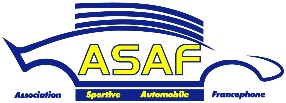 ATTESTATION SUR L’HONNEUR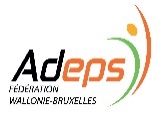 Je, soussigné(e)  …………………………………………………………………………..  , licence n°  ……………………….. ,inscrit(e) comme passager/passagère à l’épreuve reprise ci-dessus,Je, soussigné(e)  …………………………………………………………………………..  , licence n°  ……………………….. ,inscrit(e) comme passager/passagère à l’épreuve reprise ci-dessus,Je, soussigné(e)  …………………………………………………………………………..  , licence n°  ……………………….. ,inscrit(e) comme passager/passagère à l’épreuve reprise ci-dessus,m’engage sur l’honneur à renoncer à toute action de recoursm’engage sur l’honneur à renoncer à toute action de recoursm’engage sur l’honneur à renoncer à toute action de recoursenvers l’organisateur de l’épreuve ci-dessus, ses préposés, l’ASAF, les CSAP et tous les autres participants, pour d’éventuels dommages subis, ainsi que le précise l’abandon de recours que j’ai accepté lors de la signature de ma demande de licence (numéro repris ci-dessus) et ce, quel que soit mon préjudice et quelles que soient les circonstances dans lesquelles je l’ai encouru.Cet engagement s’applique, quelle que soit la voiture dans laquelle je prends place au cours de la manifestation.envers l’organisateur de l’épreuve ci-dessus, ses préposés, l’ASAF, les CSAP et tous les autres participants, pour d’éventuels dommages subis, ainsi que le précise l’abandon de recours que j’ai accepté lors de la signature de ma demande de licence (numéro repris ci-dessus) et ce, quel que soit mon préjudice et quelles que soient les circonstances dans lesquelles je l’ai encouru.Cet engagement s’applique, quelle que soit la voiture dans laquelle je prends place au cours de la manifestation.envers l’organisateur de l’épreuve ci-dessus, ses préposés, l’ASAF, les CSAP et tous les autres participants, pour d’éventuels dommages subis, ainsi que le précise l’abandon de recours que j’ai accepté lors de la signature de ma demande de licence (numéro repris ci-dessus) et ce, quel que soit mon préjudice et quelles que soient les circonstances dans lesquelles je l’ai encouru.Cet engagement s’applique, quelle que soit la voiture dans laquelle je prends place au cours de la manifestation.Fait à ……………………………… le …… / …… / ……           (Faire précéder les signatures de la mention « Lu et approuvé »)Fait à ……………………………… le …… / …… / ……           (Faire précéder les signatures de la mention « Lu et approuvé »)Fait à ……………………………… le …… / …… / ……           (Faire précéder les signatures de la mention « Lu et approuvé »)Fait à ……………………………… le …… / …… / ……           (Faire précéder les signatures de la mention « Lu et approuvé »)Le passager (la passagère)Le passager (la passagère)Le passager (la passagère)Le passager (la passagère)En cas d’absence de ce document, s’il est incomplet ou détérioré, le départ de l’épreuve vous sera refusé.